Obligatorisk vedlegg til digital utbetalingsanmodning 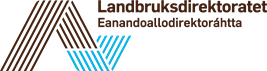 Rapportering for ordningen Tilskudd til drenering av jordbruksjordFyll inn relevant informasjon for de tiltakene du har fått tilskudd til iht. tilskuddsbrevet. Grøftekart i samsvar med krav til slike kart i tilskuddsbrevet, er nødvendig dokumentasjon for å få utbetalt tilskudd. Legg også ved aktuell tilleggsdokumentasjon på at arbeidet er gjort som vedlegg til utbetalingsanmodningen.Type utbetalingsanmodningType utbetalingsanmodningOppgi om du ber om en delutbetaling eller sluttutbetalingDelutbetaling                  Oppgi om du ber om en delutbetaling eller sluttutbetalingSluttutbetaling                SaksnummerSaksnummerOppgi saksnummer slik det er oppgitt i tilskuddsbrevetDreneringsarbeid og tiltakDreneringsarbeid og tiltakEr arbeidet gjennomført i samsvar med planen?Ja              Er arbeidet gjennomført i samsvar med planen?Nei            Hvis ikke, beskriv avvik fra planenEr dreneringsarbeidet ferdig?Ja              Er dreneringsarbeidet ferdig?Nei            Når ble det i tilfelle avsluttet?Antall dekar drenert/grøftetAntall meter grøftetEr sikringstiltak for inntakskummer og utløp gjennomført i samsvar med planen?Ja               Er sikringstiltak for inntakskummer og utløp gjennomført i samsvar med planen?Nei             Hvis ikke, beskriv avvik fra planenHvem har utført dreneringen?KostnaderKostnaderMedgåtte kostnader til materialer og arbeid (ekskl. mva.) Medgåtte kostnader til materialer og arbeid (ekskl. mva.) Materialerkr                  Arbeidkr                  Sum kostnaderkr                      Kommentar